Конспект ОД по воспитанию культурно-гигиенических навыков у детей средней группы «Чистые руки»Цель: закрепление знаний  детей  о чистоте рук, привитие навыков гигиены и применение их в повседневной жизни.Задачи: закрепить умение закатывать рукава при мытье рук; пользоваться мылом при мытье рук; вытирать насухо своим полотенцем; не разбрызгивать воду на пол и стены; развивать активный словарь детей и диалогическую речь; воспитывать чистоплотность и аккуратность детей, их неприязнь к неряшливости.ХОДВоспитатель: Здравствуйте ребята, сегодня я буду для вас не только воспитателем, но и доктором (надеваю белый халат). А что делает доктор?Дети: Лечит больных.Воспитатель: Правильно. И следит за их здоровьем.Воспитатель: Сейчас я проверю, не болят ли у вас животики… (с помощью фонендоскопа определяю, что животики не болят). Я знаю, почему не болит животик у Кати, у Кирилла, у Маши. Потому что наши дети всегда моют руки. А скажите мне, когда их надо мыть?Дети: Перед едой.Дети: После игры и занятий.Дети: Когда приходим с прогулки.Дети: Если погладили или покормили домашних животных.Дети: После поездки в транспорте.Воспитатель: Правильно, ребята! А ещё никогда не забывайте мыть руки после туалета! Воспитатель: Скажите а зачем нужно мыть руки?Дети: Чтобы не болеть.Воспитатель: Правильно. Если часто и правильно мыть руки, тогда вы всегда будите здоровы!А теперь, давайте посмотрим видеоролик Защити себя» (Просмотр мультфильма)Воспитатель: Ребята, а теперь скажите мне, чистые руки - это хорошо или плохо?Дети: Хорошо!Воспитатель: И я согласна с вами ребята! А теперь догадайтесь, как называют тех, у кого руки грязные?Дети: «Грязнули».Воспитатель: Ребята, сегодня у нас в гостях две девочки, хотите с ними познакомиться?Дети: Хотим.Воспитатель: А теперь догадайтесь, кто из них чистюля, а кто грязнуля?Ответы детей.Воспитатель: Правильно! Чистюля аккуратная и опрятная, а у Грязнули испачканы руки, ноги, и у неё чумазое лицо.А вы знаете, что на грязных руках скапливается большое количество микробов. Их мы можем увидеть только при помощи микроскопа. Стоит им только пробраться в организм человека, как они начинают разбойничать и размножаться. Несмотря на крошечные размеры, микробы - существа коварные. Человеку становится плохо, и он заболевает. Но, чтобы этого не произошло необходимо тщательно мыть руки с мылом.Ребята, девочке - Грязнуле обидно, что её так называют. Но она не виновата, она просто не знает, как правильно мыть руки. Давайте все вместе вспомним, как правильно мыть руки? А чтобы ничего не забыть и назвать все верно – нам поможет картинка (алгоритм мытья рук).А без чего мы не сможем помыть руки?Дети: Без воды.Воспитатель: Правильно ребята!Воду нужно уважать,Это должен каждый знать!Совершенно не секретБез воды нам жизни нет!Воспитатель: Спасибо вам, ребята, что вы помогли Грязнуле вспомнить, как правильно мыть руки, и она обязательно станет кем?Дети: Чистюлей!Воспитатель: А теперь я предлагаю немного поиграть, поэкспериментировать. Хотите?Исследовательская игра «Чистые ручки».Представьте, что на руках каждого человека есть микробы, которые мы не можем увидеть. Для демонстрации педагог посыпает руки тальком (мукой) и показывает, как микробы «передаются» от человека к человеку, оседают на предметы общего пользования, игрушки. Ребята самостоятельно делают умозаключения, что для профилактики различных заболеваний, в том числе гриппа и коронавируса, необходимо соблюдать чистоту рук, тщательно мыть руки мылом. (Проводится эксперимент и дети идут мыть руки).Воспитатель: Ребята в итоге нашей встречи хочется сказать, что вы справились со всеми заданиями, и вы стали настоящими профессорами ЧИСТЫХ РУК, а эти жетончик тому подтверждение, получайте и храните их.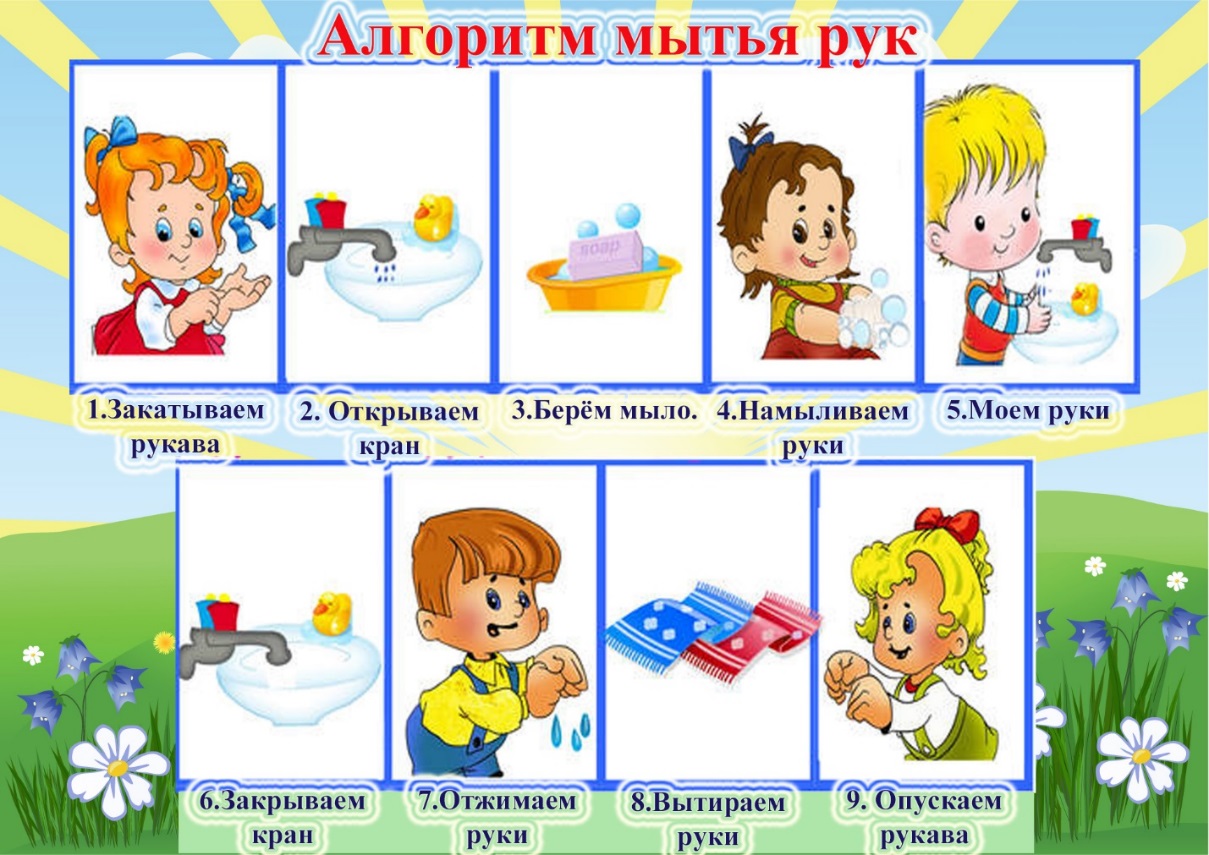 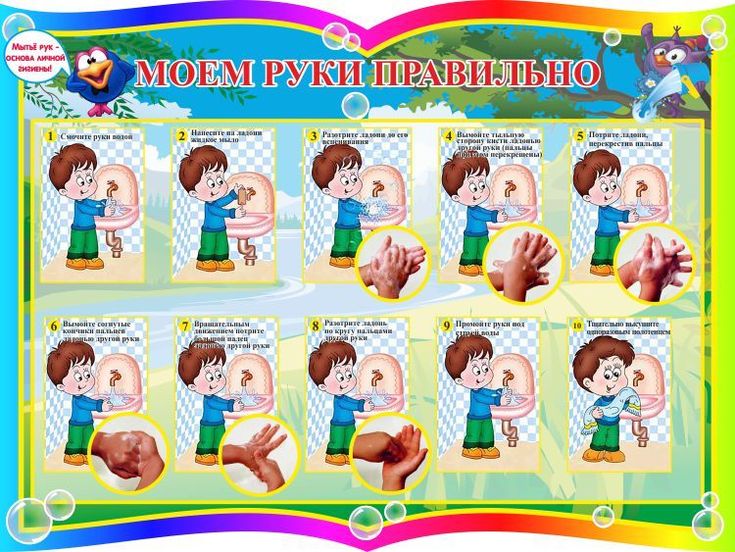 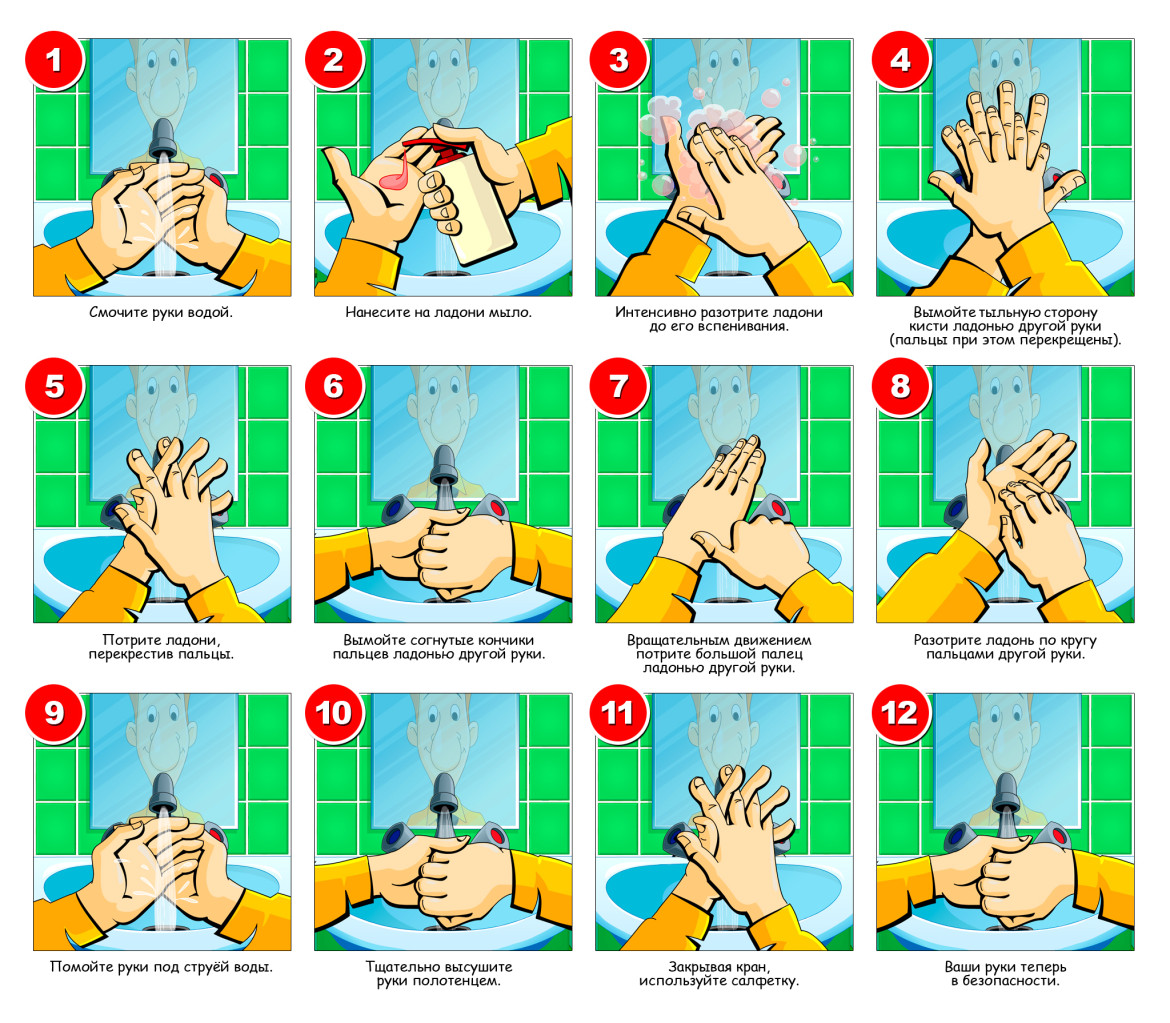 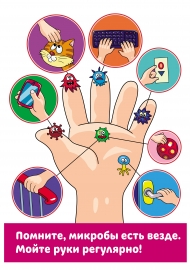 